Remember to give all the activities a go and always try your best. Make sure you do your activities in your jotter or online and then you can take a picture or upload your work to the blog. If you have any questions remember you can post any questions you have on the blog. Take care and stay safe          Mental maths              Daily 10                       ChallengeMonday 8th June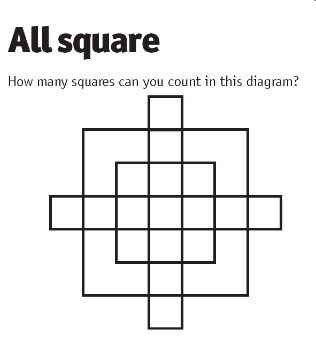 *Simplify these fractions to their smallest amount*(remember to find a common factor between the top and bottom number)3/6 2/1221/3060/10049/7014/32100/100025/5056/6481/90  Tom was on the way to KLCC Park. He met a guy with 7 wives and each of them came with 7 sacks. All these sacks contain 7 cats and each of these 7 cats had 7 kits. So in total, how many were going to KLCC Park?Tuesday 9th JuneWrite down as many different calculations as you for the answer:                   48*use formal calculations*3456 + 8723 10,000 – 4539 12,873 + 243 23,410 – 10,34365,345 – 64,98430,000 + 45,67483,642 + 21,84087,365 – 77,777100,000 – 45,984100,000 + 34,764A grandfather, two fathers and two sons drove to park together. Each of them bought one entry ticket each. How many tickets have they bought in total?Wednesday 10th June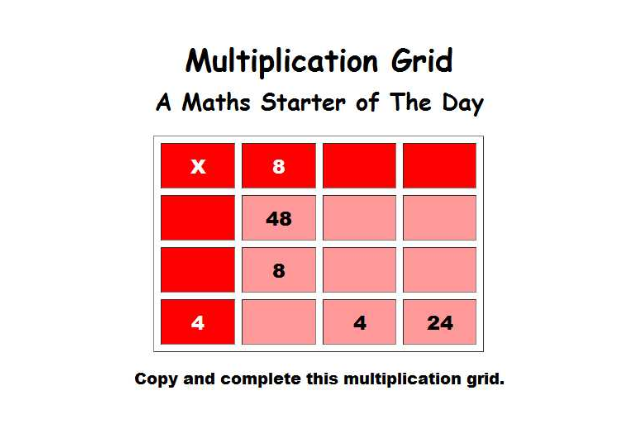 *use either formal or mental math strategies to complete*300 x 2123 x 6393 x 91000 x 104532 x 3567 x 9 672 x 4 9234 x 72342 x 98453 x 4Two airplanes started the voyage. One flight is flying from London to KL at a speed of 400 MPH. The other flight is flying from KL to London at a speed of 600 MPH. Both these flights met at a point. Which of these flights will be closer to KLThursday 11th June                                        Write as many facts you can about the number: 2654 For example, it is a four digit numberWrite the following numbers in words.5874 30,65423,87567,983100,874300,873567,9321,564,8742,785,70010,345,879  Mary has 7 daughters and each of them has a brother. Can you figure out the total number of kids Mary have?Friday 12th June Try and get as close to the target number using three of the six numbers below: 100   75   20  4  9    5Target Number: 645*Use the chunking method to calculate the following, some will have remainders- be careful* 245 ÷ 4 129 ÷ 3 353 ÷ 5 985 ÷ 4 389 ÷ 5 900 ÷ 6468 ÷ 2 100 ÷ 3 265 ÷ 4875 ÷ 727 hens were marching towards the farm. 5 of them lost their way, 13 hens returned, and 9 hens finally reached the farm. What happened to the remaining hens?